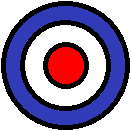 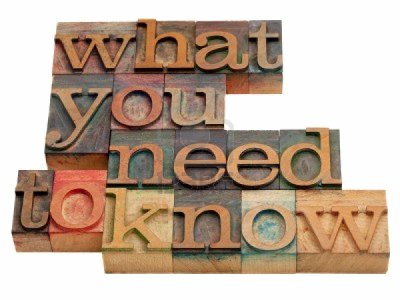 Helga and Pam are heptathletes. They compete in 7 different events collecting points for each one. The person with the most points at the end of the tournament is the winner.The table below shows how many points each heptathlete scored in each of their 7 events.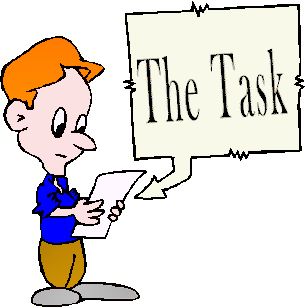 Work out the total points for each event and then the grand total for each competitor.Use column addition to find the totals and show your working out in your books. 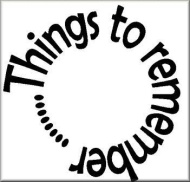 200m800m100m hurdlesHigh jumpLong jumpShot putJavelin throwCompetitor’s total scoreHelga156.4287.6198.2165.5204.7275.8299.11587.3Pam175.3256.6203.4184.7211.4264.2301.41597Total points of each event331.7544.2401.6350.2416.1540600.5